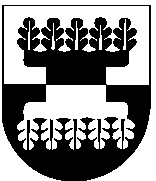 ŠILALĖS RAJONO SAVIVALDYBĖSMERASPOTVARKISDĖL ŠILALĖS RAJONO SAVIVALDYBĖS MERO 2019 M. GRUODŽIO 31 D. POTVARKIO NR.T3-93 „DĖL VIEŠO KONKURSO ŠILALĖS R. LAUKUVOS NORBERTO VĖLIAUS GIMNAZIJOS DIREKTORIAUS PAREIGOMS EITI“ PAKEITIMO2020 m. gegužės 29  d. Nr. T3- 44ŠilalėVadovaudamasis Lietuvos Respublikos vietos savivaldos įstatymo 18 straipsnio 1 dalimi, Lietuvos Respublikos Vyriausybės 2020 m. kovo 14 d. nutarimo Nr. 207 ,,Dėl karantino Lietuvos Respublikos teritorijoje paskelbimo“ 3.2.3 papunkčiu, Šilalės rajono savivaldybės tarybos 2018 m. sausio 25 d. sprendimu Nr. T1-11 „Dėl įgaliojimų suteikimo Šilalės rajono savivaldybės merui“:  1. P a k e i č i u Šilalės rajono savivaldybės mero 2019 m. gruodžio 31 d. potvarkį Nr. T3-93 „Dėl Viešo konkurso Šilalės r. Laukuvos Norberto Vėliaus gimnazijos direktoriaus pareigoms eiti“:1.1. pakeičiu 1 punktą ir jį išdėstau taip:„1. N u s t a t a u Viešo konkurso Šilalės r. Laukuvos Norberto Vėliaus gimnazijos direktoriaus pareigoms eiti atrankos datą – 2020 m. liepos 8 d.“;1.2. pakeičiu nurodyto potvarkio priedą Skelbiamas Viešas konkursas Šilalės r. Laukuvos Norberto Vėliaus gimnazijos  direktoriaus pareigoms eiti ir jį išdėstau nauja redakcija (priedas);2. P r i p a ž į s t u netekusiu galios Šilalės rajono savivaldybės mero 2020 m. kovo 26 d. potvarkį Nr. T3-26 „Dėl Šilalės rajono savivaldybės mero 2019 m. gruodžio 31 d. potvarkio Nr. T3-93 „Dėl Viešo konkurso Šilalės r. Laukuvos Norberto Vėliaus gimnazijos direktoriaus pareigoms eiti“ pakeitimo“.3. P a v e d u šį potvarkį paskelbti Šilalės rajono spaudoje, Šilalės rajono savivaldybės interneto svetainėje www.silale.lt. Šis potvarkis gali būti skundžiamas Lietuvos Respublikos administracinių bylų teisenos įstatymo nustatyta tvarka Lietuvos administracinių ginčų komisijos Klaipėdos apygardos skyriui (H. Manto g. 37, 92236 Klaipėda) arba Regionų apygardos administracinio teismo Klaipėdos rūmams (Galinio Pylimo g. 9, 91230 Klaipėda) per vieną mėnesį nuo šio potvarkio paskelbimo  datos.Savivaldybės meras				                     Algirdas Meiženis   